Formatvorlage Praktikumsbericht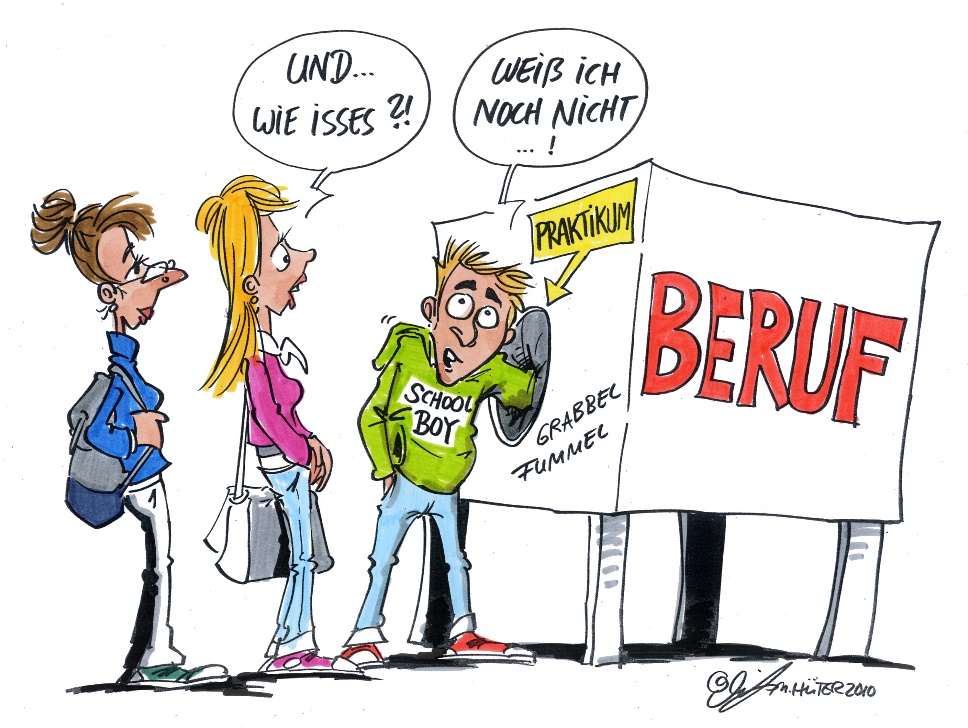 	Quelle: https://www.dalberg-gymnasium.de/artikel/7852; Zugriff am 15.6.2023DeckblattInhaltsverzeichnis Begründung der Entscheidung für die gewählte Stelle		S. 3…1. Begründung der Entscheidung für die gewählte PraktikumsstelleErklärungHiermit erkläre ich, dass ich den vorliegenden Bericht selbstständig und ohne fremde Hilfe verfasst habe. Herangezogene Quellen (Website des Betriebs u. ä.) habe ich genannt. Ich versichere, dass ich alle wörtlichen und sinngemäßen Übernahmen aus diesen Quellen als solche kenntlich gemacht habe._____________________, den _____________    ________________________Ort 				Datum 			UnterschriftAnhangHierhin gehören eventuelle Dokumente oder Arbeitsergebnisse aus dem Zeitraum des Praktikums.